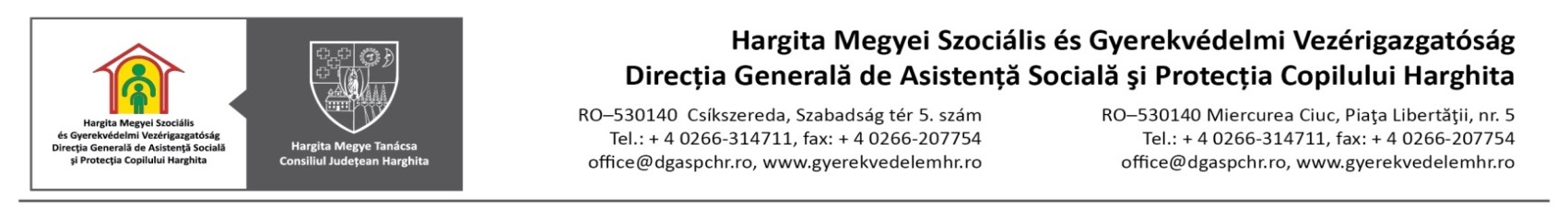 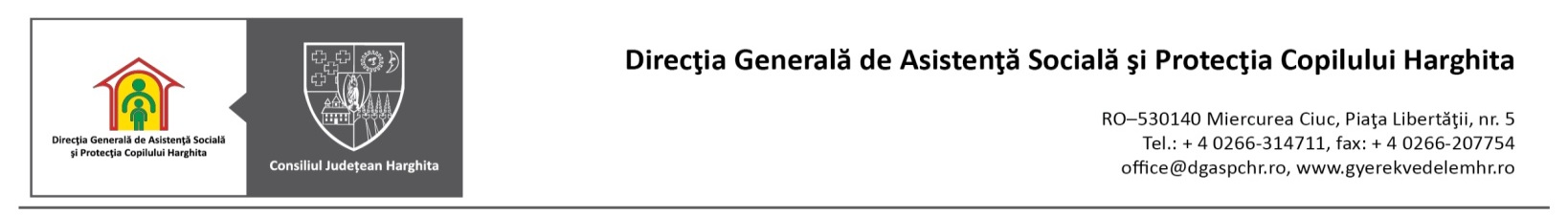 Numărul copiilor cu măsură de protecție aflați în sistemul de protecție a copilului Harghita Anul 2020Tip plasament/Luna IIIIIIIVVVIVIIVIIIIXXXIXIIPlasament familial156159161la rude115118120la alte persoane414141Plasament la AMP437437438Plasament la centre de plasament de tip familial305302301Plasament în centre de tip rezidenţial9898100centre pentru copii cu deficiențe 484749Plasament în centre pentru copii cu handicap sever512929Tutelă312930Centre de zi854854853Plasamente în regim de urgenţă		232Plasament la organizații private autorizate169172172Total210320832086